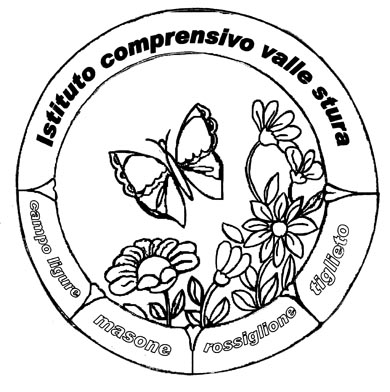 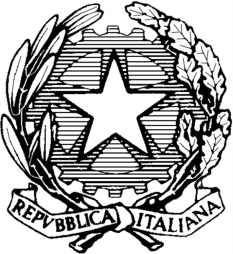 ISTITUTO COMPRENSIVO VALLE STURASCUOLA DELL'INFANZIA - PRIMARIA - SECONDARIA 1° GRADOPiazza 75 Martiri, 3  -  16010 MASONE (GE)Tel. 010 926018 - Fax 010 926664E-mail:  geic81400g@istruzione.itISTANZA DI PARTECIPAZIONE ALLA SELEZIONE INTERNA PERSONALE DOCENTEesperto/a per i moduli FSEPON-LI-2017-48 Azione 10.2.1A- Espressione corporea (attività ludiche, attività psicomotorie): Educare attraverso la psicomotricitàtutor per i moduli FSEPON-LI-2017-48 Azione 10.2.1A- Espressione corporea (attività ludiche, attività psicomotorie): Educare attraverso la psicomotricitàal DIRIGENTE SCOLASTICO        dell’I.C. VALLE STURAMASONE (GE)Il/La sottoscritto/a___________________________nato/a_________________Prov. ____________il______________________C.F.______________________Residente in _____________________________________ prov. ____________ Via ______________________________________________________________Telefono_______________________________cell.________________________E-mail___________________________________________Qualifica:_________________________________________________________CHIEDEDi partecipare alla selezione per ricoprire l’incarico di esperto/a per i moduli FSEPON-LI-2017-48 Azione 10.2.1A- Espressione corporea (attività ludiche, attività psicomotorie): Educare attraverso la psicomotricitàtutor per i moduli FSEPON-LI-2017-48 Azione 10.2.1A- Espressione corporea (attività ludiche, attività psicomotorie): Educare attraverso la psicomotricitàA tal fine, valendosi delle disposizioni di cui all’art.46 del DPR 28/12/2000 N.445, consapevole delle sanzioni stabilite per le false attestazioni e mendaci dichiarazioni, previste dal Codice Penale e dalle Leggi speciali in materia e preso atto delle tematiche proposte nei percorsi formatividichiarasotto la personale responsabilità di:aver preso visione dell’Avviso e di approvarne senza riserva ogni contenuto;di essere consapevole che può anche non ricevere alcun incarico;di possedere titoli e competenze specifiche adeguate per la figura professionale scelta;di avere maturato esperienza nell’insegnamento della disciplina oggetto di potenziamento;di avere partecipato a progetti coerenti con il potenziamento delle competenze a cui è finalizzato il bando;di aver effettuato formazione sulla didattica disciplinare negli ultimi tre anni;di possedere titoli (elencare: laurea, diploma, master con relativi punteggi)  Allega curriculum vitaeData ________________________________________________firma